MINISTÉRIO DA EDUCAÇÃO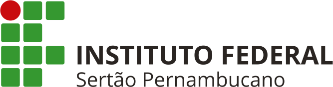 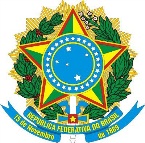 SECRETARIA DE EDUCAÇÃO PROFISSIONAL E TECNOLÓGICAINSTITUTO FEDERAL DE EDUCAÇÃO, CIÊNCIA E TECNOLOGIA DO SERTÃO PERNAMBUCANOFORMULÁRIO DE SOLICITAÇÃO DE MOVIMENTAÇÃODocumentos a serem apresentados em caso de pedido de movimentação:REDISTRIBUIÇÃO Em caso de redistribuição de cargos ocupados, ambos os servidores deverão preencher o requerimento.Preencher e assinar declaração de que concorda com a redistribuição, ANEXO VI, Resolução 34/2019 – CONSUP.O servidor de outra instituição que pleiteie redistribuição para o IF SERTÃO PE deverá anexar declaração emitida pelo órgão de origem informando que: I- Não sofreu nenhuma sanção administrativa nos últimos 5 (cinco) anos, oriundo de Processo Administrativo Disciplinar, Sindicância ou advindo da Comissão de Ética;II- Não está afastado para fins de capacitação, cessão, colaboração técnica, qualificação ou usufruindo das demais licenças previstas em lei;III- Tem comprovadamente mínimo de 95% de assiduidade habitual ao serviço no tempo em que permaneceu na instituição de origem;IV- Não está afastado para servir a outro órgão ou entidade, exceto em acompanhamento de cônjuge;V- É concursado para a mesma classe do cargo pleiteado na redistribuição;VI- Não está em gozo de licença para atividade política, para tratar de interesses particulares, ou para desempenho de mandato classista.O servidor do IF SERTÃO-PE que pleitear redistribuição deverá anexar declaração emitida pelo setor de gestão de pessoas da unidade de lotação informando que:I- Não está afastado do IFSERTÃO-PE para fins de capacitação, cessão, colaboração técnica, qualificação ou usufruindo outras licenças previstas em lei;II- Não está respondendo a processo administrativo disciplinar ou sindicância;III – Permaneceu por período igual ou superior a três anos na unidade institucional de lotação atual.REMOÇÃO A PEDIDO, A CRITÉRIO DE ADMINISTRAÇÃO Em caso de troca de servidores, ambos deverão preencher o requerimentoREMOÇÃO POR MOTIVO DE ACOMPANHAMENTO DE CÔNJUGE Anexar documento comprobatório da movimentação do cônjuge.REMOÇÃO POR MOTIVO DE SAÚDE     Anexar os seguintes documentos:I - Laudo médico com histórico da patologia, tipo de tratamento prescrito e, duração dotratamento;II - Comprovante de residência;III - Declaração emitida pela Secretaria de Saúde do Município onde reside o servidor e seu dependente e, da Secretaria de Saúde do Município onde está a unidade institucional de lotação do servidor (para o caso de não ser o mesmo município) atestando que não existe tratamento adequado para a patologia identificada, na rede pública e privada daquele(s) Município(s);IV - Declaração emitida pela Secretaria de Saúde do Município ou Polo Regional mais próximo da   unidade   institucional   de   lotação   do   servidor, atestando   que   não   existe   tratamento adequado para a patologia identificada, na rede pública e privada daquela localidade;V - Comprovação de dependência econômica                      CESSÃOAnexar documento do órgão solicitante informando o motivo, bem como período da cessão.COLABORAÇÃO TÉCNICAAnexar projeto ou convênio com prazos e finalidades objetivamente definidos, caracterizando o interesse recíproco.EXERCÍCIO PROVISÓRIOAnexar os seguintes documentos:I- Ato que determinou o deslocamento do cônjuge ou companheiro;II- Análise atestando a compatibilidade entre as atividades a serem exercidas com aquelas afetas ao cargo efetivo;III- documento que comprove que o cônjuge ou companheiro que foi deslocado é servidor público ou militar, de qualquer dos poderes da união, dos estados, do distrito federal e dos municípios;IV- Certidão de casamento ou declaração de união estável firmada em cartório, ambos com data anterior ao deslocamento; eV- Anuências dos órgãos e entidades envolvidos.Nome Completo:Nome Completo:SIAPE:Cargo Ocupado:Se docente informar a área:Telefone:E-mail:Unidade de lotação atual: Unidade de lotação atual: Setor de lotação atual:Setor de lotação atual:Data de Nascimento:Data de Ingresso na atual unidade de lotação:Nível de escolaridade atual (Anexar cópia do diploma/certificado da maior titulação):(    ) Ensino Fundamental      (    ) Ensino Superior      (    ) Mestrado(    ) Ensino Médio                  (    ) Especialização         (    ) Doutorado / Pós-DoutoradoNível de escolaridade atual (Anexar cópia do diploma/certificado da maior titulação):(    ) Ensino Fundamental      (    ) Ensino Superior      (    ) Mestrado(    ) Ensino Médio                  (    ) Especialização         (    ) Doutorado / Pós-DoutoradoLink do currículo lattes:Link do currículo lattes:Venho através do presente requerer:Venho através do presente requerer:Venho através do presente requerer:(    ) Redistribuição (    ) Remoção a pedido, a critério de administração (    ) Remoção por motivo de acompanhamento de cônjuge (    ) Redistribuição (    ) Remoção a pedido, a critério de administração (    ) Remoção por motivo de acompanhamento de cônjuge (    ) Remoção por motivo de saúde     (    ) Cessão(    ) Colaboração Técnica(    ) Exercício provisórioInformar órgão / entidade / campus o qual pleiteia movimentação:Informar órgão / entidade / campus o qual pleiteia movimentação:Informar órgão / entidade / campus o qual pleiteia movimentação:Relate as experiências profissionais (e funções ocupadas) no cargo atual:Relate as experiências profissionais (e funções ocupadas) no cargo atual:Relate as experiências profissionais (e funções ocupadas) no cargo atual:Informe o planeamento das atividades a serem desenvolvidas na unidade que requer movimentação:Informe o planeamento das atividades a serem desenvolvidas na unidade que requer movimentação:Informe o planeamento das atividades a serem desenvolvidas na unidade que requer movimentação:Eu ______________________________________________________, declaro ter ciência e concordar integralmente com o teor da Resolução nº 34 de 30 de dezembro de 2019 do Conselho Superior do IF SERTÃO PE, bem como informo que atendo a todos os requisitos exigidos para a movimentação que ora pleiteio. Declaro ainda que renuncio ao pagamento de ajuda de custo, caso a unidade a que requeiro a movimentação, informar não possuir recursos para pagamento do valor.Eu ______________________________________________________, declaro ter ciência e concordar integralmente com o teor da Resolução nº 34 de 30 de dezembro de 2019 do Conselho Superior do IF SERTÃO PE, bem como informo que atendo a todos os requisitos exigidos para a movimentação que ora pleiteio. Declaro ainda que renuncio ao pagamento de ajuda de custo, caso a unidade a que requeiro a movimentação, informar não possuir recursos para pagamento do valor.Eu ______________________________________________________, declaro ter ciência e concordar integralmente com o teor da Resolução nº 34 de 30 de dezembro de 2019 do Conselho Superior do IF SERTÃO PE, bem como informo que atendo a todos os requisitos exigidos para a movimentação que ora pleiteio. Declaro ainda que renuncio ao pagamento de ajuda de custo, caso a unidade a que requeiro a movimentação, informar não possuir recursos para pagamento do valor.Data:Assinatura:Assinatura: